Лот № 7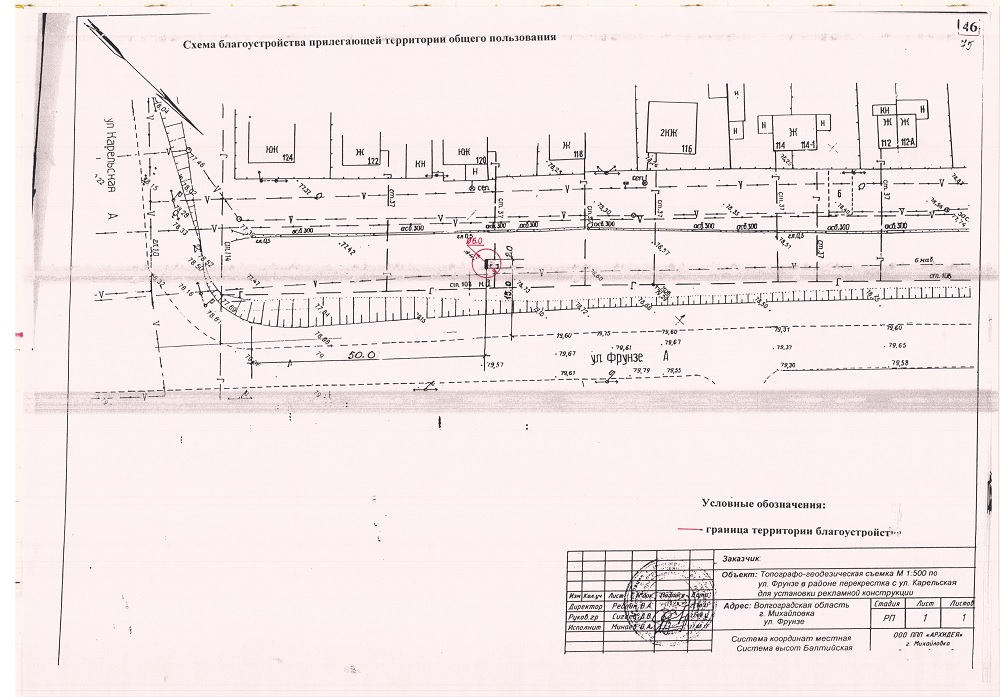 Лот № 8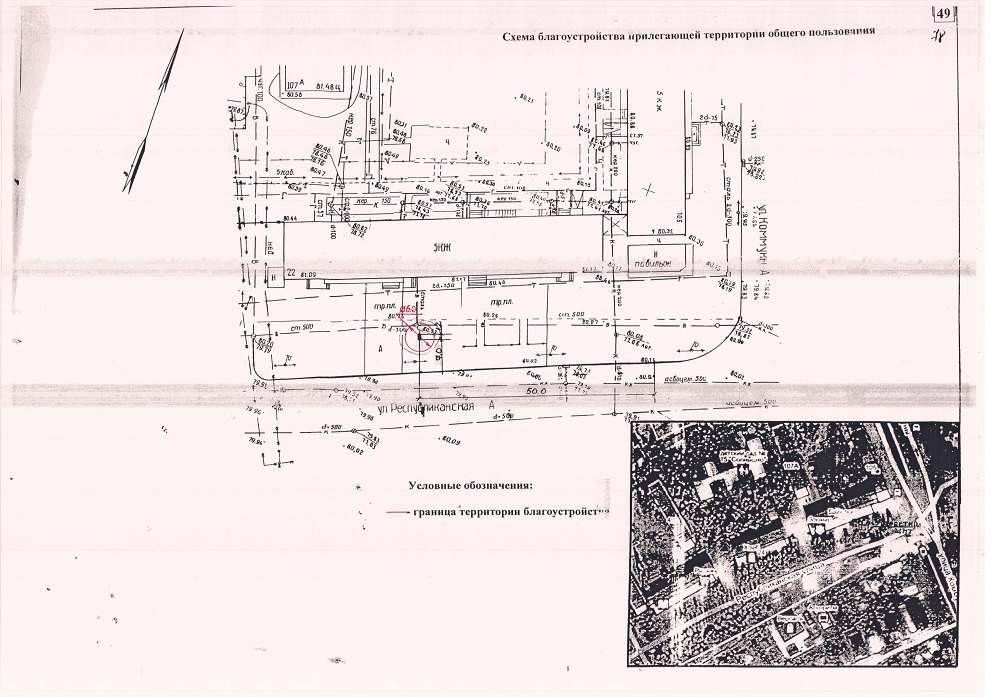 